РЕШЕНИЕ05.09.2018                                                                                                          № 73О внесении изменений и дополнений  в Устав муниципального образования Рязановский сельсовет Асекеевского района Оренбургской области Согласно статье 44  Федерального закона  от 06.10.2003 № 131-ФЗ «Об общих принципах организации местного самоуправления в Российской Федерации» и Федеральному закону от 21.07.2005 № 97-ФЗ «О государственной регистрации Уставов муниципальных образований»,  Совет депутатов муниципального образования Рязановский сельсовет решил: 1. Утвердить протокол публичных слушаний о проекте решения «О внесении изменений и дополнений в Устав муниципального образования Рязановский сельсовет Асекеевского района Оренбургской области» от 20.08.2018 года.2. Внести  изменения и дополнения  в  Устав муниципального образования  Рязановский сельсовет  Асекеевского района Оренбургской области согласно приложению. 3. Главе муниципального образования Рязановский сельсовет  Асекеевского района Оренбургской области Брусилову Александру Валентиновичу в установленном законом порядке представить на регистрацию необходимый пакет документов в Управление Министерства юстиции Российской Федерации по Оренбургской области в течение 15 дней с момента принятия решения о внесении изменений и дополнений в Устав.4. Глава муниципального образования Рязановский сельсовет Асекеевского района Оренбургской области Брусилов Александр Валентинович обязан обнародовать зарегистрированное решение о внесении изменений и дополнений в устав муниципального образования в течение семи дней со дня его поступления из Управления Министерства юстиции РФ по Оренбургской области.5. Направить сведения об обнародовании решения о внесении изменений в Устав в Управление Минюста России по Оренбургской области в течении 10 дней после дня его обнародования.6. Настоящее решение вступает в силу после его государственной регистрации и обнародования.7. Контроль за исполнением настоящего решения  оставляю за собойГлава муниципального образования – председатель Совета депутатов			                                             А.В. БрусиловПриложение                                                                             к решению Совета депутатов			муниципального образования                                                                                   Рязановский сельсовет                                                                                     Асекеевского района                                                                                    Оренбургской области                                                                                    от 05.09.2018 г. № 73 Изменения и дополнения в Устав муниципального образования Рязановский сельсовет Асекеевского района Оренбургской области1.  Статью 5 «Вопросы местного значения и права органов местного самоуправления сельсовета на решение вопросов, не отнесенных к вопросам местного значения сельсовета» изложить в новой редакции:Статья 5. Вопросы местного значения и права органов местного самоуправления сельсовета на решение вопросов, не отнесенных к вопросам местного значения сельсовета1. К вопросам местного значения поселения относятся:1) составление и рассмотрение проекта бюджета поселения, утверждение и исполнение бюджета поселения, осуществление контроля за его исполнением, составление и утверждение отчета об исполнении бюджета поселения;2) установление, изменение и отмена местных налогов и сборов поселения;3) владение, пользование и распоряжение имуществом, находящимся в муниципальной собственности поселения;4) организация в границах поселения электро-, тепло-, газо- и водоснабжения населения, водоотведения, снабжения населения топливом в пределах полномочий, установленных законодательством Российской Федерации;5) дорожная деятельность в отношении автомобильных дорог местного значения в границах населенных пунктов поселения и обеспечение безопасности дорожного движения на них, включая создание и обеспечение функционирования парковок (парковочных мест), осуществление муниципального контроля за сохранностью автомобильных дорог местного значения в границах населенных пунктов поселения, а также осуществление иных полномочий в области использования автомобильных дорог и осуществления дорожной деятельности в соответствии с законодательством Российской Федерации;6) обеспечение проживающих в поселении и нуждающихся в жилых помещениях малоимущих граждан жилыми помещениями, организация строительства и содержания муниципального жилищного фонда, создание условий для жилищного строительства, осуществление муниципального жилищного контроля, а также иных полномочий органов местного самоуправления в соответствии с жилищным законодательством;7) создание условий для предоставления транспортных услуг населению и организация транспортного обслуживания населения в границах поселения;8) участие в профилактике терроризма и экстремизма, а также в минимизации и (или) ликвидации последствий проявлений терроризма и экстремизма в границах поселения;9) создание условий для реализации мер, направленных на укрепление межнационального и межконфессионального согласия, сохранение и развитие языков и культуры народов Российской Федерации, проживающих на территории поселения, социальную и культурную адаптацию мигрантов, профилактику межнациональных (межэтнических) конфликтов;10) участие в предупреждении и ликвидации последствий чрезвычайных ситуаций в границах поселения;11) обеспечение первичных мер пожарной безопасности в границах населенных пунктов поселения;12) создание условий для обеспечения жителей поселения услугами связи, общественного питания, торговли и бытового обслуживания;13) организация библиотечного обслуживания населения, комплектование и обеспечение сохранности библиотечных фондов библиотек поселения;14) создание условий для организации досуга и обеспечения жителей сельсовета услугами организаций культуры;15) сохранение, использование и популяризация объектов культурного наследия (памятников истории и культуры), находящихся в собственности поселения, охрана объектов культурного наследия (памятников истории и культуры) местного (муниципального) значения, расположенных на территории поселения;16) создание условий для развития местного традиционного народного художественного творчества, участие в сохранении, возрождении и развитии народных художественных промыслов в поселении;17) обеспечение условий для развития на территории поселения физической культуры, школьного спорта и массового спорта, организация проведения официальных физкультурно-оздоровительных и спортивных мероприятий поселения;18) создание условий для массового отдыха жителей поселения и организация обустройства мест массового отдыха населения, включая обеспечение свободного доступа граждан к водным объектам общего пользования и их береговым полосам;19) формирование архивных фондов поселения;20) участие в организации деятельности по сбору (в том числе раздельному сбору) и транспортированию твердых коммунальных отходов;21) утверждение правил благоустройства территории поселения, осуществление контроля за их соблюдением, организация благоустройства территории поселения в соответствии с указанными правилами.22) утверждение генеральных планов поселения, правил землепользования и застройки, утверждение подготовленной на основе генеральных планов поселения документации по планировке территории, выдача разрешений на строительство (за исключением случаев, предусмотренных Градостроительным кодексом Российской Федерации, иными федеральными законами), разрешений на ввод объектов в эксплуатацию при осуществлении строительства, реконструкции объектов капитального строительства, расположенных на территории поселения, утверждение местных нормативов градостроительного проектирования поселений, резервирование земель и изъятие земельных участков в границах поселения для муниципальных нужд, осуществление муниципального земельного контроля в границах поселения, осуществление в случаях, предусмотренных Градостроительным кодексом Российской Федерации, осмотров зданий, сооружений и выдача рекомендаций об устранении выявленных в ходе таких осмотров нарушений, направление уведомления о соответствии указанных в уведомлении о планируемых строительстве или реконструкции объекта индивидуального жилищного строительства или садового дома (далее - уведомление о планируемом строительстве) параметров объекта индивидуального жилищного строительства или садового дома установленным параметрам и допустимости размещения объекта индивидуального жилищного строительства или садового дома на земельном участке, уведомления о несоответствии указанных в уведомлении о планируемом строительстве параметров объекта индивидуального жилищного строительства или садового дома установленным параметрам и (или) недопустимости размещения объекта индивидуального жилищного строительства или садового дома на земельном участке, уведомления о соответствии или несоответствии построенных или реконструированных объекта индивидуального жилищного строительства или садового дома требованиям законодательства о градостроительной деятельности при строительстве или реконструкции объектов индивидуального жилищного строительства или садовых домов на земельных участках, расположенных на территориях поселений, принятие в соответствии с гражданским законодательством Российской Федерации решения о сносе самовольной постройки, решения о сносе самовольной постройки или ее приведении в соответствие с предельными параметрами разрешенного строительства, реконструкции объектов капитального строительства, установленными правилами землепользования и застройки, документацией по планировке территории, или обязательными требованиями к параметрам объектов капитального строительства, установленными федеральными законами (далее также - приведение в соответствие с установленными требованиями), решения об изъятии земельного участка, не используемого по целевому назначению или используемого с нарушением законодательства Российской Федерации, осуществление сноса самовольной постройки или ее приведения в соответствие с установленными требованиями в случаях, предусмотренных Градостроительным кодексом Российской Федерации;23) присвоение адресов объектам адресации, изменение, аннулирование адресов, присвоение наименований элементам улично-дорожной сети (за исключением автомобильных дорог федерального значения, автомобильных дорог регионального или межмуниципального значения, местного значения муниципального района), наименований элементам планировочной структуры в границах поселения, изменение, аннулирование таких наименований, размещение информации в государственном адресном реестре;24) организация ритуальных услуг и содержание мест захоронения;25) создание, содержание и организация деятельности аварийно-спасательных служб и (или) аварийно-спасательных формирований на территории поселения;26) осуществление мероприятий по обеспечению безопасности людей на водных объектах, охране их жизни и здоровья;27) создание, развитие и обеспечение охраны лечебно-оздоровительных местностей и курортов местного значения на территории поселения, а также осуществление муниципального контроля в области использования и охраны особо охраняемых природных территорий местного значения;28) содействие в развитии сельскохозяйственного производства, создание условий для развития малого и среднего предпринимательства;29) организация и осуществление мероприятий по работе с детьми и молодежью в поселении;30) осуществление в пределах, установленных водным законодательством Российской Федерации, полномочий собственника водных объектов, информирование населения об ограничениях их использования;31) осуществление муниципального лесного контроля;32) оказание поддержки гражданам и их объединениям, участвующим в охране общественного порядка, создание условий для деятельности народных дружин;33) предоставление помещения для работы на обслуживаемом административном участке поселения сотруднику, замещающему должность участкового уполномоченного полиции;34) до 1 января 2017 года предоставление сотруднику, замещающему должность участкового уполномоченного полиции, и членам его семьи жилого помещения на период выполнения сотрудником обязанностей по указанной должности;35) оказание поддержки социально ориентированным некоммерческим организациям в пределах полномочий, установленных статьями 31.1 и 31.3 Федерального закона от 12 января 1996 года N 7-ФЗ "О некоммерческих организациях";36) обеспечение выполнения работ, необходимых для создания искусственных земельных участков для нужд поселения, проведение открытого аукциона на право заключить договор о создании искусственного земельного участка в соответствии с федеральным законом;37) осуществление мер по противодействию коррупции в границах поселения.2. Органы местного самоуправления поселения имеют право на:1) создание музеев поселения;2) совершение нотариальных действий, предусмотренных законодательством, в случае отсутствия в поселении нотариуса;3) участие в осуществлении деятельности по опеке и попечительству;4) создание условий для осуществления деятельности, связанной с реализацией прав местных национально-культурных автономий на территории поселения;5) оказание содействия национально-культурному развитию народов Российской Федерации и реализации мероприятий в сфере межнациональных отношений на территории поселения;6) участие в организации и осуществлении мероприятий по мобилизационной подготовке муниципальных предприятий и учреждений, находящихся на территории поселения;7) создание муниципальной пожарной охраны;8) создание условий для развития туризма;9) оказание поддержки общественным наблюдательным комиссиям, осуществляющим общественный контроль за обеспечением прав человека и содействие лицам, находящимся в местах принудительного содержания;10) оказание поддержки общественным объединениям инвалидов, а также созданным общероссийскими общественными объединениями инвалидов организациям в соответствии с Федеральным законом от 24 ноября 1995 года № 181-ФЗ «О социальной защите инвалидов в Российской Федерации»;11) предоставление гражданам жилых помещений муниципального жилищного фонда по договорам найма жилых помещений жилищного фонда социального использования в соответствии с жилищным законодательством;12) осуществление мероприятий по отлову и содержанию безнадзорных животных, обитающих на территории поселения;13) осуществление мероприятий в сфере профилактики правонарушений, предусмотренных Федеральным законом "Об основах системы профилактики правонарушений в Российской Федерации";14) оказание содействия развитию физической культуры и спорта инвалидов, лиц с ограниченными возможностями здоровья, адаптивной физической культуры и адаптивного спорта;15) осуществление мероприятий по защите прав потребителей, предусмотренных Законом Российской Федерации от 7 февраля 1992 года № 2300-1 «О защите прав потребителей».3. Органы местного самоуправления сельского поселения вправе решать вопросы, указанные в части 2 настоящей статьи, участвовать в осуществлении иных государственных полномочий (не переданных им в соответствии с федеральным законом), если это участие предусмотрено федеральными законами, а также решать иные вопросы, не отнесенные к компетенции органов местного самоуправления других муниципальных образований, органов государственной власти и не исключенные из их компетенции федеральными законами и законами Оренбургской области, за счет доходов местного бюджета, за исключением межбюджетных трансфертов, предоставленных из бюджетов бюджетной системы Российской Федерации, и поступлений налоговых доходов по дополнительным нормативам отчислений.2.Статью 6 «Полномочия органов местного самоуправления по решению вопросов местного значения» изложить в новой редакции:Статья 6 «Полномочия органов местного самоуправления по решению вопросов местного значения1. В целях решения вопросов местного значения органы местного самоуправления сельсовета обладают следующими полномочиями:1) принятие устава муниципального образования и внесение в него изменений и дополнений, издание муниципальных правовых актов;2) установление официальных символов муниципального образования;3) создание муниципальных предприятий и учреждений, осуществление финансового обеспечения деятельности муниципальных казенных учреждений и финансового обеспечения выполнения муниципального задания бюджетными и автономными муниципальными учреждениями, а также осуществление закупок товаров, работ, услуг для обеспечения муниципальных нужд;4) установление тарифов на услуги, предоставляемые муниципальными предприятиями и учреждениями, и работы, выполняемые муниципальными предприятиями и учреждениями, если иное не предусмотрено федеральными законами;5) регулирование тарифов на подключение к системе коммунальной инфраструктуры, тарифов организаций коммунального комплекса на подключение, надбавок к тарифам на товары и услуги организаций коммунального комплекса, надбавок к ценам (тарифам) для потребителей. Полномочия органов местного самоуправления сельсовета по регулированию тарифов на подключение к системе коммунальной инфраструктуры, тарифов организаций коммунального комплекса на подключение, надбавок к тарифам на товары и услуги организаций коммунального комплекса, надбавок к ценам, тарифам для потребителей могут полностью или частично передаваться на основе соглашений между органами местного самоуправления сельсовета и органами местного самоуправления Асекеевского района;6) полномочиями по организации теплоснабжения, предусмотренными Федеральным законом «О теплоснабжении»;7) полномочиями в сфере водоснабжения и водоотведения, предусмотренными Федеральным законом «О водоснабжении и водоотведении»;8) организационное и материально-техническое обеспечение подготовки и проведения муниципальных выборов, местного референдума, голосования по отзыву депутата, члена выборного органа местного самоуправления, выборного должностного лица местного самоуправления, голосования по вопросам изменения границ муниципального образования, преобразования муниципального образования;9) организация сбора статистических показателей, характеризующих состояние экономики и социальной сферы муниципального образования, и предоставление указанных данных органам государственной власти в порядке, установленном Правительством Российской Федерации;10) разработка и утверждение программ комплексного развития систем коммунальной инфраструктуры поселения, программ комплексного развития транспортной инфраструктуры поселения, программ комплексного развития социальной инфраструктуры поселения, требования к которым устанавливаются Правительством Российской Федерации;11) учреждение печатного средства массовой информации для опубликования муниципальных правовых актов, обсуждения проектов муниципальных правовых актов по вопросам местного значения, доведения до сведения жителей муниципального образования официальной информации о социально-экономическом и культурном развитии муниципального образования, о развитии его общественной инфраструктуры и иной официальной информации;12) осуществление международных и внешнеэкономических связей в соответствии с федеральными законами;13) организация профессионального образования и дополнительного профессионального образования выборных должностных лиц местного самоуправления, депутатов представительного органа сельсовета, муниципальных служащих и работников муниципальных учреждений, организация подготовки кадров для муниципальной службы в порядке, предусмотренном законодательством Российской Федерации об образовании и законодательством Российской Федерации о муниципальной службе;14) утверждение и реализация муниципальных программ в области энергосбережения и повышения энергетической эффективности, организация проведения энергетического обследования многоквартирных домов, помещения в которых составляют муниципальный жилищный фонд в границах муниципального образования, организация и проведение иных мероприятий, предусмотренных законодательством об энергосбережении и о повышении энергетической эффективности;15) полномочиями в сфере стратегического планирования, предусмотренными Федеральным законом от 28 июня 2014 года № 172-ФЗ «О стратегическом планировании в Российской Федерации»;16) иными полномочиями в соответствии с Федеральным законом от 6 октября . № 131-ФЗ «Об общих принципах организации местного самоуправления в Российской Федерации» и настоящим Уставом.2. Органы местного самоуправления сельсовета вправе в соответствии с уставом принимать решение о привлечении граждан к выполнению на добровольной основе социально значимых для поселения работ (в том числе дежурств) в целях решения вопросов местного значения поселения, предусмотренных пунктами 8-11,18, 21 части 1 статьи 5 настоящего Устава.К социально значимым работам могут быть отнесены только работы, не требующие специальной профессиональной подготовки.К выполнению социально значимых работ могут привлекаться совершеннолетние трудоспособные жители поселения в свободное от основной работы или учёбы время на безвозмездной основе не более чем один раз в три месяца. При этом продолжительность социально значимых работ не может составлять более четырёх часов подряд.3. Полномочия органов местного самоуправления, установленные настоящей статьей, осуществляются органами местного самоуправления сельсовета самостоятельно.»3. Абзац 3 части 7 статьи 8 «Местный референдум» изложить в новой редакции:3. Итоги голосования и принятое на местном референдуме решение подлежат  обнародованию.4. Часть 4 статьи 9 «Муниципальные выборы» изложить в новой редакции:4. Итоги муниципальных выборов подлежат  обнародованию.5. Статью 10. «Голосование по отзыву депутата, главы сельсовета» изложить в новой редакции:Статья 10. Голосование по отзыву депутата, главы сельсовета 1. Голосование по отзыву депутата, главы сельсовета проводится по инициативе населения в порядке, установленном федеральным законом и законом Оренбургской области для проведения местного референдума, с учетом особенностей, предусмотренных Федеральным законом от 06.10.2003 № 131-ФЗ «Об общих принципах организации местного самоуправления в Российской Федерации».2. Основанием для отзыва депутата, главы сельсовета может быть однократное грубое нарушение либо систематическое (два и более раза) нарушение законодательства Российской Федерации, Оренбургской области, а также настоящего Устава и иных нормативных правовых актов органов местного самоуправления, принятых в пределах их компетенции (под грубым нарушением правовых актов, указанных в настоящем пункте, понимается решение, действие (бездействие) депутата, главы сельсовета повлекшие за собой нарушение прав и свобод значительного числа граждан; под систематическим нарушением депутатом, главой сельсовета правовых актов, указанных в настоящем пункте, понимается совершение в период текущего срока полномочий депутата, главы сельсовета двух и более нарушений, повлекших нарушения прав и свобод граждан).3. Факты нарушения депутатом, главой сельсовета этих актов устанавливаются в судебном порядке.4. Отзыв по указанному основанию не освобождает депутата, главу сельсовета от ответственности за допущенные нарушения законов и иных нормативных правовых актов органов государственной власти и местного самоуправления в порядке, предусмотренном законодательством.5. Депутату, главе сельсовета обеспечивается возможность дать избирателям объяснения по поводу обстоятельств, выдвигаемых в качестве оснований для отзыва.6. Депутат, глава сельсовета считается отозванным, если за отзыв проголосовало не менее половины избирателей, зарегистрированных в муниципальном образовании (избирательном округе), обладающих избирательным правом.7.  Итоги голосования по отзыву депутата, главы сельсовета и принятые решения подлежат  обнародованию.6. Часть 4 статьи 11 «Голосование по вопросам изменения границ сельского поселения, преобразования сельского поселения» изложить в новой редакции:4. Итоги голосования по вопросам изменения границ сельского поселения, преобразования сельского поселения и принятые решения подлежат  обнародованию.7. Статью 14. «Публичные слушания» изложить в новой редакции:Статья 14. Публичные слушания, общественные обсуждения 1. Для обсуждения проектов муниципальных правовых актов по вопросам местного значения с участием жителей сельсовета Советом депутатов сельсовета, главой сельсовета могут проводиться публичные слушания.2. Публичные слушания проводятся по инициативе населения, Совета депутатов, главы сельсовета. Публичные слушания, проводимые по инициативе населения или Совета депутатов, назначаются Советом депутатов сельсовета, а по инициативе главы сельсовета – главой сельсовета.3. На публичные слушания должны выноситься: 1) проект устава муниципального образования, а также проект муниципального нормативного правового акта о внесении изменений и дополнений в данный устав, кроме случаев, когда в устав муниципального образования вносятся изменения в форме точного воспроизведения положений Конституции Российской Федерации, федеральных законов, Устава (Основного закона) или законов Оренбургской области в целях приведения данного устава в соответствие с этими нормативными правовыми актами;2) проект местного бюджета и отчета о его исполнении;3) проект стратегии социально-экономического развития муниципального образования;4) вопросы о преобразовании муниципального образования, за исключением случаев, если в соответствии со статьей 13 Федерального закона от 06.10.2003 № 131-ФЗ для преобразования муниципального образования требуется получение согласия населения муниципального образования, выраженного путем голосования.4.  Порядок организации и проведения публичных слушаний по проектам и вопросам, указанным в части 3 настоящей статьи, определяется положением о публичных слушаниях, утверждаемым решением Совета депутатов сельсовета и должен предусматривать заблаговременное оповещение жителей муниципального образования о времени и месте проведения публичных слушаний, заблаговременное ознакомление с проектом муниципального правового акта, другие меры, обеспечивающие участие в публичных слушаниях жителей муниципального образования, обнародование результатов публичных слушаний, включая мотивированное обоснование принятых решений.5. По проектам генеральных планов, проектам правил землепользования и застройки, проектам планировки территории, проектам межевания территории, проектам правил благоустройства территорий, проектам, предусматривающим внесение изменений в один из указанных утвержденных документов, проектам решений о предоставлении разрешения на условно разрешенный вид использования земельного участка или объекта капитального строительства, проектам решений о предоставлении разрешения на отклонение от предельных параметров разрешенного строительства, реконструкции объектов капитального строительства, вопросам изменения одного вида разрешенного использования земельных участков и объектов капитального строительства на другой вид такого использования при отсутствии утвержденных правил землепользования и застройки проводятся общественные обсуждения или публичные слушания, порядок организации и проведения которых определяется Решением Совета депутатов с учетом положений законодательства о градостроительной деятельности.6. Итоги обсуждения, результаты публичных слушаний, подлежат обнародованию, включая мотивированное обоснование принятых решений.8. Часть 6 статьи 15 «Собрание граждан» изложить в новой редакции:6. Итоги проведения собрания граждан подлежат  обнародованию.9.Часть 3 статьи 16 «Конференция граждан (собрание делегатов)» изложить в новой редакции:3. Итоги конференции граждан (собрания делегатов) подлежат  обнародованию.10. Статью 17 «Опрос граждан» дополнить статьей 17.1. «Сход граждан» следующего содержания:Статья 17.1. Сход граждан1. В случаях, предусмотренных Федеральным законом от 06.10.2003 № 131-ФЗ, сход граждан может проводиться:1) в населенном пункте по вопросу изменения границ поселения, в состав которого входит указанный населенный пункт, влекущего отнесение территории указанного населенного пункта к территории другого поселения;2) в населенном пункте, входящем в состав поселения, по вопросу введения и использования средств самообложения граждан на территории данного населенного пункта;3) в сельском населенном пункте по вопросу выдвижения кандидатуры старосты сельского населенного пункта, а также по вопросу досрочного прекращения полномочий старосты сельского населенного пункта.1.1. В сельском населенном пункте сход граждан также может проводиться в целях выдвижения кандидатур в состав конкурсной комиссии при проведении конкурса на замещение должности муниципальной службы в случаях, предусмотренных законодательством Российской Федерации о муниципальной службе.2. Сход граждан, предусмотренный настоящей статьей, правомочен при участии в нем более половины обладающих избирательным правом жителей населенного пункта или поселения. Решение такого схода граждан считается принятым, если за него проголосовало более половины участников схода граждан.11.  Статью 17 «Опрос граждан» дополнить статьей 17.2. «Староста сельского населенного пункта» следующего содержания:Статья 17.2 Староста сельского населенного пункта1. Для организации взаимодействия органов местного самоуправления и жителей сельского населенного пункта при решении вопросов местного значения в сельском населенном пункте, расположенном в поселении может назначаться староста сельского населенного пункта.2. Староста сельского населенного пункта назначается Советом депутатов по представлению схода граждан сельского населенного пункта из числа лиц, проживающих на территории данного сельского населенного пункта и обладающих активным избирательным правом.3. Староста сельского населенного пункта не является лицом, замещающим государственную должность, должность государственной гражданской службы, муниципальную должность или должность муниципальной службы, не может состоять в трудовых отношениях и иных непосредственно связанных с ними отношениях с органами местного самоуправления.4. Старостой сельского населенного пункта не может быть назначено лицо:1) замещающее государственную должность, должность государственной гражданской службы, муниципальную должность или должность муниципальной службы;2) признанное судом недееспособным или ограниченно дееспособным;3) имеющее непогашенную или неснятую судимость.5. Срок полномочий старосты сельского населенного пункта составляет 5 лет.Полномочия старосты сельского населенного пункта прекращаются досрочно по решению Совета депутатов и по представлению схода граждан сельского населенного пункта, а также в случаях, установленных Федеральным законом.6. Староста сельского населенного пункта для решения возложенных на него задач:1) взаимодействует с органами местного самоуправления, муниципальными предприятиями и учреждениями, и иными организациями по вопросам решения вопросов местного значения в сельском населенном пункте;2) взаимодействует с населением, в том числе посредством участия в сходах, собраниях, конференциях граждан, направляет по результатам таких мероприятий обращения и предложения, в том числе оформленные в виде проектов муниципальных правовых актов, подлежащие обязательному рассмотрению органами местного самоуправления;3) информирует жителей сельского населенного пункта по вопросам организации и осуществления местного самоуправления, а также содействует в доведении до их сведения иной информации, полученной от органов местного самоуправления;4) содействует органам местного самоуправления в организации и проведении публичных слушаний и общественных обсуждений, обнародовании их результатов в сельском населенном пункте;5) осуществляет иные полномочия и права, предусмотренные решением Совета депутатов в соответствии с законом Оренбургской области.7. Гарантии деятельности и иные вопросы статуса старосты сельского населенного пункта  устанавливаются решением Совета депутатов в соответствии с законом Оренбургской области. 12. Часть 1 статьи 20 «Совет депутатов сельсовета» изложить в новой редакции:1.Совет депутатов сельсовета состоит из 8 депутатов, избираемых населением муниципального образования на муниципальных выборах на основе всеобщего, равного и прямого избирательного права при тайном голосовании сроком на 5 лет. Председатель Совета депутатов избирается из числа депутатов простым большинством голосов.13. Статью 21 «Структура Совета депутатов» изложить в новой редакции:Статья 21. Структура Совета депутатов1. Совет депутатов самостоятельно определяет свою структуру.2. Из числа депутатов Совета депутатов на срок его полномочий избирается председатель Совета депутатов и его заместитель. Порядок избрания  заместителя председателя Совета депутатов определяется Регламентом Совета депутатов. Организацию деятельности Совета депутатов осуществляет председатель Совета депутатов, который осуществляет свою деятельность на непостоянной основе.2.1. Полномочия председателя Совета депутатов. Председатель Совета депутатов:1) организует работу Совета депутатов, координирует деятельность постоянных и временных комиссий, дает поручения по вопросам их ведения;2) подписывает и направляет нормативные правовые акты, принятые Советом депутатов, на подпись главе муниципального образования;3) издает постановления и распоряжения по вопросам организации деятельности Совета депутатов, подписывает решения Совета депутатов;4) представляет Совет депутатов в отношениях с населением муниципального образования, органами государственной власти, органами и должностными лицами местного самоуправления, учреждениями и организациями независимо от форм собственности;5) обеспечивает взаимодействие Совета депутатов муниципального образования с органами местного самоуправления других муниципальных образований;6) осуществляет прием граждан;7) информирует население муниципального образования о деятельности Совета депутатов;8) осуществляет иные полномочия в соответствии с настоящим Уставом.        В случае временного отсутствия Председателя Совета его полномочия осуществляются заместителем Председателя Совета депутатов. В случае, когда исполнение обязанностей председателя Совета депутатов заместителем председателя невозможно, обязанности председателя Совета депутатов возлагаются на одного из депутатов распоряжением председателя Совета депутатов. 3. Первое организационное заседание Совета депутатов открывает и ведет старейший по возрасту депутат или депутат, имеющий наибольший опыт работы в Совете депутатов. 4. Из числа депутатов Совета депутатов на срок его полномочий могут создаваться постоянные комиссии по вопросам, отнесенным к компетенции Совета депутатов. Структура, порядок формирования, полномочия и организация работы комиссий определяются Регламентом Совета депутатов.14.  Статью 22. «Компетенция Совета депутатов сельсовета» изложить в новой редакции:Статья 22. Компетенция Совета депутатов сельсовета1. В компетенции Совета депутатов муниципального образования находятся:1) принятие устава муниципального образования и внесение в него изменений и дополнений;2) утверждение местного бюджета и отчета о его исполнении;3) установление, изменение и отмена местных налогов и сборов в соответствии с законодательством Российской Федерации о налогах и сборах;   4)  утверждение стратегии социально-экономического развития муниципального образования;5) определение порядка управления и распоряжения имуществом, находящимся в муниципальной собственности;6) определение порядка принятия решений о создании, реорганизации и ликвидации муниципальных предприятий, а также об установлении тарифов на услуги муниципальных предприятий и учреждений, выполнение работ, за исключением случаев, предусмотренных федеральными законами;7) определение порядка участия муниципального образования в организациях межмуниципального сотрудничества;8) определение порядка материально-технического и организационного обеспечения деятельности органов местного самоуправления;9) контроль за исполнением органами местного самоуправления и должностными лицами местного самоуправления полномочий по решению вопросов местного значения;10) принятие решения об удалении главы муниципального образования в отставку;11) определение органа, осуществляющего муниципальный контроль, в соответствии с Федеральным законом от 26.12.2008 N 294-ФЗ «О защите прав юридических лиц и индивидуальных предпринимателей при осуществлении государственного контроля (надзора) и муниципального контроля»;12) принятие решения о создании контрольно-счетного органа, в целях осуществления внешнего муниципального финансового контроля;   13) утверждение правил благоустройства территории муниципального образования;14) иными полномочиями, определенными федеральными законами и принимаемыми в соответствии с ними Уставом (Основным законом), законами Оренбургской области и настоящим Уставом.2. Совет депутатов сельсовета заслушивает ежегодные отчеты главы муниципального образования о результатах его деятельности, деятельности местной администрации и иных подведомственных главе муниципального образования органов местного самоуправления, в том числе о решении вопросов, поставленных Советом депутатов.15. Статью 23. «Досрочное прекращение полномочий Совета депутатов сельсовета» изложить в новой редакции:Статья 23. Досрочное прекращение полномочий Совета депутатов сельсоветаПолномочия Совета депутатов муниципального образования независимо от порядка его формирования могут быть прекращены досрочно в порядке и по основаниям, которые предусмотрены статьей 73 Федерального закона от 06.10.2003 №131-ФЗ «Об общих принципах организации местного самоуправления в Российской Федерации». Полномочия Совета депутатов муниципального образования также прекращаются:1) в случае принятия указанным органом решения о самороспуске. С инициативой принятия Советом депутатов решения о самороспуске может выступить любой из депутатов, группа депутатов на заседании Совета депутатов. Инициатива о самороспуске оформляется в письменной форме. Решение о самороспуске принимается не менее чем 2/3 голосов от установленной численности депутатов. Решение о самороспуске вступает в силу после его  обнародования. После вступления в силу решения о самороспуске полномочия Совета депутатов прекращаются.2) в случае вступления в силу решения Оренбургского областного суда о неправомочности данного состава депутатов представительного органа муниципального образования, в том числе в связи со сложением депутатами своих полномочий;3) в случае преобразования муниципального образования, осуществляемого в соответствии с частями 3, 5, 6.2, 7.2 статьи 13 Федерального закона от 06.10.2003 № 131-ФЗ, а также в случае упразднения муниципального образования;4) в случае утраты поселением статуса муниципального образования в связи с его объединением с городским округом;5) в случае увеличения численности избирателей муниципального образования более чем на 25 процентов, произошедшего вследствие изменения границ муниципального образования или объединения поселения с городским округом;6)  в случае нарушения срока издания муниципального правового акта, требуемого для реализации решения, принятого путем прямого волеизъявления граждан.  16.  Статью  24. «Депутат Совета депутатов сельсовета» изложить в новой редакции:  Статья 24.  Депутат Совета депутатов сельсовета1. Депутатом Совета депутатов сельсовета может быть избран гражданин Российской Федерации, достигший на день голосования возраста 18 лет, а в случаях, предусмотренных законодательством, на основании международных договоров Российской Федерации гражданин Российской Федерации, имеющий гражданство иностранного государства либо вид на жительство или иной документ, подтверждающий право на постоянное проживание гражданина Российской Федерации на территории иностранного государства.На основании международных договоров Российской Федерации и в порядке, установленном законом, иностранные граждане, постоянно проживающие на территории муниципального образования, имеют право быть избранными в представительный орган муниципального образования, участвовать в иных избирательных действиях на тех же условиях, что и граждане Российской Федерации.2. Депутату Совета депутатов обеспечиваются условия для беспрепятственного осуществления своих полномочий.3. Депутаты Совета депутатов избираются на срок полномочий Совета депутатов. Полномочия депутата начинаются со дня его избрания и прекращаются со дня начала работы Совета депутатов нового созыва.4. Депутаты Совета депутатов муниципального образования осуществляют свои полномочия на непостоянной основе. По решению Совета депутатов на постоянной основе работает 1 депутат.5. Осуществляющий свои полномочия на постоянной основе, депутат не вправе:    	1) заниматься предпринимательской деятельностью лично или через доверенных лиц, участвовать в управлении коммерческой организацией или в управлении некоммерческой организацией (за исключением участия в управлении совета муниципальных образований субъекта Российской Федерации, иных объединений муниципальных образований, политической партией, участия в съезде (конференции) или общем собрании иной общественной организации, жилищного, жилищно-строительного, гаражного кооперативов, садоводческого, огороднического, дачного потребительских кооперативов, товарищества собственников недвижимости), кроме участия на безвозмездной основе в деятельности коллегиального органа организации на основании акта Президента Российской Федерации или Правительства Российской Федерации; представления на безвозмездной основе интересов муниципального образования в органах управления и ревизионной комиссии организации, учредителем (акционером, участником) которой является муниципальное образование, в соответствии с муниципальными правовыми актами, определяющими порядок осуществления от имени муниципального образования полномочий учредителя организации или управления находящимися в муниципальной собственности акциями (долями участия в уставном капитале); иных случаев, предусмотренных федеральными законами;2) заниматься иной оплачиваемой деятельностью, за исключением преподавательской, научной и иной творческой деятельности. При этом преподавательская, научная и иная творческая деятельность не может финансироваться исключительно за счёт средств иностранных государств, международных и иностранных организаций, иностранных граждан и лиц без гражданства, если иное не предусмотрено международным договором Российской Федерации или законодательством Российской Федерации;3) входить в состав органов управления, попечительских или наблюдательных советов, иных органов иностранных некоммерческих неправительственных организаций и действующих на территории Российской Федерации их структурных подразделений, если иное не предусмотрено международным договором Российской Федерации или законодательством Российской Федерации.6. Депутат Совета депутатов, осуществляющий полномочия на постоянной основе, не может участвовать в качестве защитника или представителя (кроме случаев законного представительства) по гражданскому, административному или уголовному делу либо делу об административном правонарушении.7. Депутаты информируют избирателей о своей деятельности во время встреч с ними, а также через средства массовой информации.8. Гарантии осуществления полномочий депутата устанавливаются решением Совета депутатов муниципального образования в соответствии с федеральными законами и законами Оренбургской области.9. Гарантии прав депутатов при привлечении их к уголовной или административной ответственности, задержании, аресте, обыске, допросе, совершении в отношении их иных уголовно-процессуальных и административно-процессуальных действий, а также при проведении оперативно-розыскных мероприятий в отношении депутатов, занимаемого ими жилого и (или) служебного помещения, их багажа, личных и служебных транспортных средств, переписки, используемых ими средств связи, принадлежащих им документов устанавливаются федеральными законами.10. Депутат не может быть привлечен к уголовной или административной ответственности за высказанное мнение, позицию, выраженную при голосовании, и другие действия, соответствующие статусу депутата, в том числе по истечении срока его полномочий. Данное положение не распространяется на случаи, когда депутатом были допущены публичные оскорбления, клевета или иные нарушения, ответственность за которые предусмотрена федеральным законом.11. Депутат Совета депутатов не может одновременно исполнять полномочия депутата представительного органа иного муниципального образования или выборного должностного лица местного самоуправления иного муниципального образования, за исключением случаев, установленных федеральным законом.12. Депутат должен соблюдать ограничения, запреты, исполнять обязанности, которые установлены Федеральным законом от 25 декабря 2008 года № 273-ФЗ «О противодействии коррупции» и другими федеральными законами.13.  Сведения о доходах, расходах, об имуществе и обязательствах имущественного характера, представленные депутатом размещаются на официальном сайте органа местного самоуправления в информационно-телекоммуникационной сети «Интернет» и предоставляются для опубликования средствам массовой информации в порядке, определяемом решением Совета депутатов.17.  Статью 26. «Глава сельсовета» изложить в новой редакции:       Статья 26. Глава сельсовета1. Глава сельсовета является высшим должностным лицом муниципального образования и наделяется настоящим Уставом собственными полномочиями по решению вопросов местного значения. Главой сельсовета может быть избран гражданин Российской Федерации, достигший 21 года, а на основании международных договоров Российской Федерации и в порядке, установленном законом, гражданин Российской Федерации, имеющий гражданство иностранного государства либо вид на жительство или иной документ, подтверждающий право на постоянное проживание гражданина Российской Федерации на территории иностранного государства.На основании международных договоров Российской Федерации и в порядке, установленном законом, иностранные граждане, постоянно проживающие на территории муниципального образования, имеют право быть избранными главой муниципального образования, участвовать в иных избирательных действиях на тех же условиях, что и граждане Российской Федерации.2.Глава сельсовета избирается представительным органом муниципального образования из числа кандидатов, представленных конкурсной комиссией по результатам конкурса, и возглавляет местную администрацию, сроком на 5 лет в порядке, предусмотренном действующим законодательством.Порядок проведения конкурса по отбору кандидатур на должность главы сельсовета устанавливается Советом депутатов. Порядок проведения конкурса должен предусматривать опубликование условий конкурса, сведений о дате, времени и месте его проведения не позднее чем за 20 дней до дня проведения конкурса.Общее число членов конкурсной комиссии устанавливается Советом депутатов.Половина членов конкурсной комиссии назначается Советом депутатов, а другая половина - главой муниципального района.3. Глава муниципального образования вступает в должность после избрания его представительным органом муниципального образования на основании решения об избрании и вручения ему соответствующего удостоверения.Полномочия главы муниципального образования начинаются со дня его вступления в должность и прекращаются в день вступления в должность вновь избранного главы муниципального образования.4. Глава сельсовета не вправе: 1) заниматься предпринимательской деятельностью лично или через доверенных лиц, участвовать в управлении коммерческой организацией или в управлении некоммерческой организацией (за исключением участия в управлении совета муниципальных образований Оренбургской области, иных объединений муниципальных образований, политической партией, участия в съезде (конференции) или общем собрании иной общественной организации, жилищного, жилищно-строительного, гаражного кооперативов, садоводческого, огороднического, дачного потребительских кооперативов, товарищества собственников недвижимости), кроме участия на безвозмездной основе в деятельности коллегиального органа организации на основании акта Президента Российской Федерации или Правительства Российской Федерации; представления на безвозмездной основе интересов муниципального образования в органах управления и ревизионной комиссии организации, учредителем (акционером, участником) которой является муниципальное образование, в соответствии с муниципальными правовыми актами, определяющими порядок осуществления от имени муниципального образования полномочий учредителя организации или управления находящимися в муниципальной собственности акциями (долями участия в уставном капитале); иных случаев, предусмотренных федеральными законами;2) заниматься иной оплачиваемой деятельностью, за исключением преподавательской, научной и иной творческой деятельности. При этом преподавательская, научная и иная творческая деятельность не может финансироваться исключительно за счёт средств иностранных государств, международных и иностранных организаций, иностранных граждан и лиц без гражданства, если иное не предусмотрено международным договором Российской Федерации или законодательством Российской Федерации3) входить в состав органов управления, попечительских или наблюдательных советов, иных органов иностранных некоммерческих неправительственных организаций и действующих на территории Российской Федерации их структурных подразделений, если иное не предусмотрено международным договором Российской Федерации или законодательством Российской Федерации.Глава сельсовета не может быть депутатом Государственной Думы Федерального Собрания Российской Федерации, членом Совета Федерации Федерального Собрания Российской Федерации, депутатом законодательных (представительных) органов государственной власти субъектов Российской Федерации, занимать иные государственные должности субъектов Российской Федерации, а также должности государственной гражданской службы и должности муниципальной службы. Глава сельсовета не может одновременно исполнять полномочия депутата представительного органа муниципального образования, за исключением случаев, установленных федеральным законом.Глава сельсовета не может одновременно исполнять полномочия депутата представительного органа иного муниципального образования или выборного должностного лица местного самоуправления иного муниципального образования, за исключением случаев, установленных федеральным законом.5.  Глава сельсовета, осуществляющий свои полномочия на постоянной основе, не может участвовать в качестве защитника или представителя (кроме случаев законного представительства) по гражданскому, административному или уголовному делу либо делу об административном правонарушении.6. Гарантии осуществления полномочий Главы сельсовета устанавливаются решением Совета депутатов сельсовета в соответствии с федеральными законами и законами Оренбургской области.7. Гарантии прав Главы  сельсовета при привлечении его к уголовной или административной ответственности, задержании, аресте, обыске, допросе, совершении в отношении него иных уголовно-процессуальных и административно-процессуальных действий, а также при проведении оперативно-розыскных мероприятий в отношении главы поселения, занимаемого им жилого и (или) служебного помещения, его багажа, личных и служебных транспортных средств, переписки, используемых им средств связи, принадлежащих ему документов устанавливается федеральными законами.8. Глава сельсовета в своей деятельности подконтролен и подотчетен населению и Совету депутатов.9. Глава сельсовета представляет Совету депутатов сельсовета ежегодные отчеты о результатах своей деятельности, о результатах деятельности местной администрации и иных подведомственных ему органов местного самоуправления, в том числе о решении вопросов, поставленных Советом депутатов сельсовета.10. Глава сельсовета должен соблюдать ограничения, запреты, исполнять обязанности, которые установлены Федеральным законом от 25 декабря 2008 года N 273-ФЗ "О противодействии коррупции", Федеральным законом от 3 декабря 2012 года N 230-ФЗ "О контроле за соответствием расходов лиц, замещающих государственные должности, и иных лиц их доходам", Федеральным законом от 7 мая 2013 года N 79-ФЗ "О запрете отдельным категориям лиц открывать и иметь счета (вклады), хранить наличные денежные средства и ценности в иностранных банках, расположенных за пределами территории Российской Федерации, владеть и (или) пользоваться иностранными финансовыми инструментами.11. Сведения о доходах, расходах, об имуществе и обязательствах имущественного характера, представленные Главой сельсовета размещаются на официальных сайтах органов местного самоуправления в информационно-телекоммуникационной сети "Интернет" и предоставляются для опубликования средствам массовой информации в порядке, определяемом решением Совета депутатов.18. Часть 3 статьи 28. «Досрочное прекращение полномочий главы сельсовета» изложить в новой редакции:  3. Полномочия Главы сельсовета прекращаются досрочно в случае несоблюдения ограничений, запретов, неисполнения обязанностей, установленных федеральным законодательством.   19. Дополнить Устав статьей 31.1. «Контрольно-счетный орган муниципального образования» следующего содержания:Статья 31.1 Контрольно-счетный орган муниципального образования»  1. Порядок организации и деятельности контрольно-счетного органа муниципального образования определяется Федеральным законом от 07.02.2011 № 6-ФЗ "Об общих принципах организации и деятельности контрольно-счетных органов субъектов Российской Федерации и муниципальных образований" (далее - Федеральный закон от 07.02.2011 № 6-ФЗ), Федеральным законом от 06.10.2003 № 131-ФЗ «Об общих принципах организации местного самоуправления в Российской Федерации», Бюджетным кодексом Российской Федерации, другими федеральными законами и иными нормативными правовыми актами Российской Федерации, муниципальными нормативными правовыми актами. В случаях и порядке, установленных федеральными законами, правовое регулирование организации и деятельности контрольно-счетного органа муниципального образования осуществляется также законами Оренбургской области.2. Наименование, полномочия, структура и порядок формирования и деятельности контрольно-счетного органа муниципального образования устанавливаются нормативным правовым актом представительного органа муниципального образования в соответствии с Федеральным законом от 07.02.2011 № 6-ФЗ, другими федеральными законами, законами Оренбургской области и настоящим Уставом.3. Совет депутатов Рязановского сельсовета, вправе заключать соглашения с Советом депутатов Асекеевского района о передаче контрольно-счетному органу Асекеевского района полномочий контрольно-счетного органа сельсовета по осуществлению внешнего муниципального финансового контроля.20. Пункты 9 и 10 части 1 статьи 37. «Ограничения, связанные с муниципальной службой» изложить в новой редакции:9) непредставления предусмотренных Федеральным законом от 02.03.2007 № 25-ФЗ "О муниципальной службе в Российской Федерации", Федеральным законом от 25 декабря 2008 года № 273-ФЗ "О противодействии коррупции" и другими федеральными законами сведений или представления заведомо недостоверных или неполных сведений при поступлении на муниципальную службу;10) признания его не прошедшим военную службу по призыву, не имея на то законных оснований, в соответствии с заключением призывной комиссии (за исключением граждан, прошедших военную службу по контракту) - в течение 10 лет со дня истечения срока, установленного для обжалования указанного заключения в призывную комиссию Оренбургской области, а если указанное заключение и (или) решение призывной комиссии Оренбургской области по жалобе гражданина на указанное заключение были обжалованы в суд, - в течение 10 лет со дня вступления в законную силу решения суда, которым признано, что права гражданина при вынесении указанного заключения и (или) решения призывной комиссии Оренбургской области по жалобе гражданина на указанное заключение не были нарушены.21. Часть 7 статьи 39. «Порядок поступления, прохождения и гарантии муниципальной службы» изложить в новой редакции: 7. Порядок проведения конкурса на замещение должности муниципальной службы устанавливается муниципальным правовым актом, принимаемым Советом депутатов. Порядок проведения конкурса должен предусматривать опубликование его условий, сведений о дате, времени и месте его проведения, а также проекта трудового договора не позднее чем за 20 дней до дня проведения конкурса. Общее число членов конкурсной комиссии в муниципальном образовании и порядок ее формирования устанавливаются Советом депутатов. В случае проведения конкурса на замещение должности руководителя территориального органа местной администрации, на который возлагается осуществление части полномочий местной администрации в сельских населенных пунктах, расположенных в поселении, порядок формирования конкурсной комиссии в муниципальном образовании должен предусматривать включение в число ее членов кандидатур, выдвинутых сходом граждан в каждом из этих сельских населенных пунктов. 22. Статью 41. «Порядок принятия муниципальных правовых актов и обнародования» изложить в новой редакции:Статья 41. Порядок принятия муниципальных правовых актов и обнародования1. Совет депутатов сельсовета по вопросам, отнесенным к его компетенции федеральными законами, законами Оренбургской области, настоящим Уставом, принимает решения, устанавливающие правила, обязательные для исполнения на территории муниципального образования, решение об удалении главы муниципального образования в отставку, а также решения по вопросам организации деятельности представительного органа муниципального образования и по иным вопросам, отнесенным к его компетенции федеральными законами, законами Оренбургской области, настоящим Уставом. Решения Совета депутатов сельсовета, устанавливающие правила, обязательные для исполнения на территории муниципального образования, принимаются большинством голосов от установленной численности депутатов представительного органа муниципального образования, если иное не установлено Федеральным законом от 6 октября 2003 г. № 131-ФЗ «Об общих принципах организации местного самоуправления в Российской Федерации». Принятые Советом депутатов решения подписываются главой сельсовета, исполняющим полномочия председателя Совета депутатов.2. Глава сельсовета в пределах своих полномочий, установленных настоящим Уставом и решениями Совета депутатов муниципального образования, издает постановления местной администрации по вопросам местного значения и вопросам, связанным с осуществлением отдельных государственных полномочий, переданных органам местного самоуправления федеральными законами и законами Оренбургской области, а также распоряжения местной администрации по вопросам организации работы местной администрации.Глава муниципального образования издает постановления и распоряжения по иным вопросам, отнесенным к его компетенции Уставом муниципального образования в соответствии с Федеральным законом от 06.10.2003 № 131-ФЗ «Об общих принципах организации местного самоуправления в Российской Федерации», другими федеральными законами.3. Иные должностные лица местного самоуправления издают распоряжения и приказы по вопросам, отнесенным к их полномочиям Уставом муниципального образования.4. Обнародование муниципальных правовых актов осуществляется путем их вывешивания в общественных местах муниципального образования: на информационном стенде администрации сельсовета, в клубе, сельсовете.23. Статью 42. «Вступление в силу муниципальных правовых актов» изложить в новой редакции:Статья 42. Вступление в силу муниципальных правовых актов   Муниципальные правовые акты сельсовета вступают в силу со дня их подписания, если иное не установлено законодательством, настоящим уставом или самим муниципальным правовым актом.2. Органы местного самоуправления муниципального образования, их должностные лица обязаны обеспечить каждому гражданину, проживающему на территории муниципального образования возможность ознакомления с муниципальными правовыми актами, затрагивающими права, свободы и обязанности человека и гражданина, соглашениями, заключаемыми между органами местного самоуправления, получения полной и достоверной информации о деятельности органов местного самоуправления и их должностных лиц.3. Решения Совета депутатов муниципального образования по установлению, изменению или  отмене местных налогов и сборов вступают в силу в соответствии с Налоговым кодексом Российской Федерации.4. Муниципальные нормативные правовые акты сельсовета, затрагивающие права, свободы и обязанности человека и гражданина, устанавливающие правовой статус организаций, учредителем которых выступает муниципальное образование, а также соглашения, заключаемые между органами местного самоуправления, вступают в силу после дня их обнародования. Обнародованием муниципальных нормативных правовых актов сельсовета, соглашений, заключаемых между органами местного самоуправления муниципального образования является доведение до всеобщего сведения граждан, проживающих на территории муниципального образования, текста муниципального правового акта, соглашения посредством размещения муниципальных правовых актов, соглашений на информационных стендах, в библиотеке муниципального образования, в здании администрации муниципального образования (в зависимости от мест обнародования в конкретном муниципальном образовании). Тексты муниципальных правовых актов, соглашений должны находиться в специально установленных для обнародования местах в течение не менее чем тридцать дней с момента их обнародования.5. Муниципальные нормативные правовые акты сельсовета также размещаются на сайте администрации муниципального образования и на портале Минюста России «Нормативные правовые акты в Российской Федерации» (http://pravo-minjust.ru, http://право-минюст.рф).6. Обнародование муниципальных нормативных правовых актов органов местного самоуправления муниципального образования производится в течение 7 дней со дня принятия (издания) муниципального правового акта, если иное не предусмотрено федеральным и областным законодательством, правовыми актами органов местного самоуправления муниципального образования, самим муниципальным правовым актом.24. Статью 58. «Средства самообложения граждан» изложить в новой редакции:Статья 58. Средства самообложения граждан 1. Средствами самообложения граждан являются разовые платежи граждан, осуществляемые для решения конкретных вопросов местного значения. Размер платежей в порядке самообложения граждан устанавливается в абсолютной величине равным для всех жителей муниципального образования или населенного пункта, входящего в состав поселения, за исключением отдельных категорий граждан, численность которых не может превышать 30 процентов от общего числа жителей муниципального образования или населенного пункта, входящего в состав поселения, и для которых размер платежей может быть уменьшен.2. Вопросы введения и использования средств самообложения граждан решаются на местном референдуме либо на сходе граждан в случаях, предусмотренных федеральным законом.25. Статью 61. «Порядок принятия устава, внесения изменений и дополнений в устав» изложить в новой редакции:Статья 61. Порядок принятия устава, внесения изменений и дополнений в устав 1. Устав, изменения и дополнения в устав принимаются решением Совета депутатов.2. Проект Устава, решения Совета депутатов о внесении изменений и дополнений в Устав не позднее, чем за 30 дней до дня рассмотрения вопроса о принятии Устава, внесении изменений и дополнений в Устав подлежат  обнародованию с одновременным обнародованием установленного Советом депутатов порядка учета предложений по проекту Устава, проекту решения о внесении изменений и дополнений в устав, а также порядка участия граждан в его обсуждении. Не требуется  обнародование порядка учета предложений по проекту решения о внесении изменений и дополнений в Устав муниципального образования, а также порядка участия граждан в его обсуждении в случае, когда в Устав муниципального образования вносятся изменения в форме точного воспроизведения положений Конституции Российской Федерации, федеральных законов, Устава (Основного закона) или законов Оренбургской области в целях приведения данного Устава в соответствие с этими нормативными правовыми актами.После  обнародования не более чем через 15 дней проект Устава, проект решения Совета депутатов о внесении изменений и дополнений в Устав выносятся на публичные слушания. Результаты  публичных слушаний подлежат  обнародованию.3. Устав, решение о внесении изменений и дополнений считаются принятым, если за него проголосовало не менее 2/3 от установленного числа депутатов.4. Устав муниципального образования, муниципальный правовой акт о внесении изменений и дополнений в устав подлежат государственной регистрации в территориальном органе уполномоченного федерального органа исполнительной власти в сфере регистрации уставов муниципальных образований, в порядке установленном федеральным законом.5. Устав муниципального образования, муниципальный правовой акт о внесении изменений и дополнений в Устав муниципального образования подлежат   обнародованию после их государственной регистрации и вступают в силу после их  обнародования. Глава муниципального образования обязан  обнародовать зарегистрированные Устав муниципального образования, муниципальный правовой акт о внесении изменений и дополнений в устав муниципального образования в течение семи дней со дня его поступления из территориального органа уполномоченного федерального органа исполнительной власти в сфере регистрации уставов муниципальных образований.6. Изменения и дополнения, внесенные в Устав муниципального образования и изменяющие структуру органов местного самоуправления, разграничение полномочий между органами местного самоуправления (за исключением случаев приведения Устава муниципального образования в соответствие с федеральными законами, а также изменения полномочий, срока полномочий, порядка избрания выборных должностных лиц местного самоуправления), вступают в силу после истечения срока полномочий Совета депутатов муниципального образования, принявшего муниципальный правовой акт о внесении указанных изменений и дополнений в Устав муниципального образования7. Изменения и дополнения, внесенные в устав, и предусматривающие создание контрольно счетного органа муниципального образования, *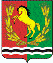 СОВЕТ ДЕПУТАТОВМУНИЦИПАЛЬНОГО ОБРАЗОВАНИЯ РЯЗАНОВСКИЙ СЕЛЬСОВЕТАСЕКЕЕВСКОГО РАЙОНА ОРЕНБУРГСКОЙ ОБЛАСТИ